Table 4 – source data 2. T°CTotal of adultsTotal of adultsTotal of adultsTotal of adultsT°CT ratioDfp Estimate +/- SE20°0.74947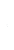 0.4532.81±3.7624°2.179470.0298.19±3.7628°2.189470.0288.44±3.86